		                                    Tel: 0203 9077716	                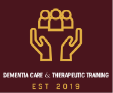 Please e-mail timesheets to:  mytimesheets@dementiatraining-domiciliarycare.co.ukThe deadline for timesheets is 12noonm on TuesdayName: ………………………………………………………..                                         Client: …………………………………………………………Grade: ………………………………………………………..                                         Unit/Ward/Team: ……………………………………… 1:1 Name of Patient: …………………………………                                          Week Ending: …………………………………………….            Day          Date       Start Time           Break      Finish  Time  Hours Claimed                                                                                    MON         .          .            TUE         .          .            WED         .          .             THU         .          .            FRI         .          .                 SAT         .          .            SUN         .          .             Total Hours    :             Total Hours    :Candidate Declaration:I certify that I have worked the hours as stated aboveI am fit to practice and will inform DC&TT if this changes.I have read and agreed to the Terms of Engagement supplied to me by DC&TT. If I have not opted out of Working Time Regulations 48 hr/week I am responsible for monitoring my own hours of workI received orientation and induction by the Authority/Client for this bookingI have read and understand the fraud declaration on this timesheetName: ……………………………………………………Signature……………………………………………….Date: ………………………………………Client Authorisation:Name: ………………………………………………………Position: …………………………………………………..Signature…………………………………………………..Date: ………………………………………………I confirm the named candidate on this timesheet has worked the hours stated. I also confirm any expenses entered have been authorised. By signing this timesheet I confirm that onsite induction has been given to the named worker on this timesheet.Fraud DeclarationBy signing you are confirming: a) Our agreement to the terms of business, and b) That the claimed hours are correct. I confirm I am an authorised signatory for my ward/department/NHS body/Care Home/Individual. I am signing to confirm that the DC&TT Job title, band and delivery of care by the Agency Worker and the hours/shift that I am authorising are accurate and I approve payment. I understand that if I knowingly provide false information this may result in disciplinary action and I may be liable to prosecution and civil recovery proceedings. I consent to the disclosure of information from this form to and by the NHS body and the NHS CFSMS in England/NHS Wales for the purpose of verification of this claim and the investigation, prevention, detection and prosecution of fraud.